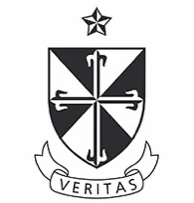 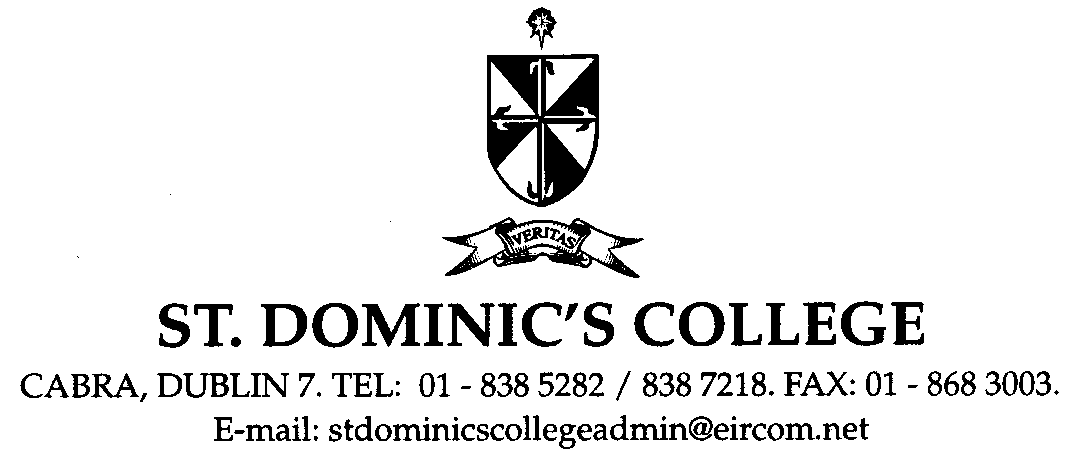 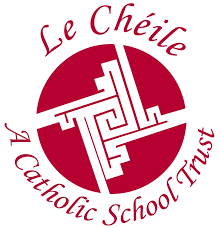 Name:								Class:		Date of Birth:					Age on March 1st 2023:		1. The things I enjoy most about school are:2. The things I find challenging about school are:3. I would rate my application to study and homework during the Junior Cycle as:  (Please tick the box(es) that apply to you)□ Excellent		 □ Very good	 □ Good 	□ Average		 □ Poor4. I would rate my attendance and punctuality throughout the Junior Cycle as:  (Please tick the box(es) that apply to you)□ Excellent		 □ Very good	 □ Good 	□ Average		 □ Poor5. I would rate my behaviour throughout the Junior Cycle as:  (Please tick the box(es) that apply to you)□ Excellent		 □ Very good	 □ Good 	□ Average		 □ Poor6. I would rate my work at school as:  (Please tick the box(es) that apply to you)□ I work very hard			□ I do as little as I need to get by□ I work reasonably well 		□ I always do my best7. Are you involved in any Extra-Curricular Activities after school/during weekends eg sport/music/dance/guides etc		□ Yes					 □ NoIf yes, please explain what activities and where:8. Please give details of any contribution you have made to the school community to date eg volunteer on Open Night, student council9.  Please indicate some reasons for applying for Transition Year: (Please tick the boxes that apply to you.  You can tick more than one box.)□ I will go on work experience			□ My friends are doing it□ It will be a year off from exams		□ I will become a mature person□ It will be an easy year before I do the Leaving Cert10.  Please outline the reasons why you would like to do Transition Year: 11 What do you hope to achieve from participating in our Transition Year programme? 												It is imperative that all transition year students participate fully in all our Ty activities including our core subjects and TY modules, our TY work experience and Community Care programme. Students must commit to completing assignments, portfolio work, on-going Ty assignments and assessments as directed by subject teachers, TY Co-ordinator and TY Year Head. By signing this form, you are agreeing to comply fully with our School Code of Behaviour and to participate fully in our Transition Year Programme. I wish to be considered as a candidate for the Transition Year programme in St. Dominic’s College, Cabra. If successful I agree to comply fully with conditions as set out above.Signed________________________________________(Student’s full Name)Parent’s Signature______________________________________________Please return completed form to Miss Branigan, Transition Year Co-ordinator, St. Dominic’s College, Cabra, (into the box outside Ms Branigan’s Room VI)or email application form to gbranigan@stdominics.ie  on or before Monday, January 30th , 2023 For school use only: Application on time? Yes/No If no, please record date/time of submission:________________ Reason given for late submission: ______________________________________________________ Tutor/Year Head/Teachers consulted as to the student’s suitability to the TY programme?          Yes/No Applicant Successful        Yes/No